Государственная национальная библиотека им. Т. К. МальбаховаСПРАВОЧНО-ИНФОРМАЦИОННЫЙ ОТДЕЛ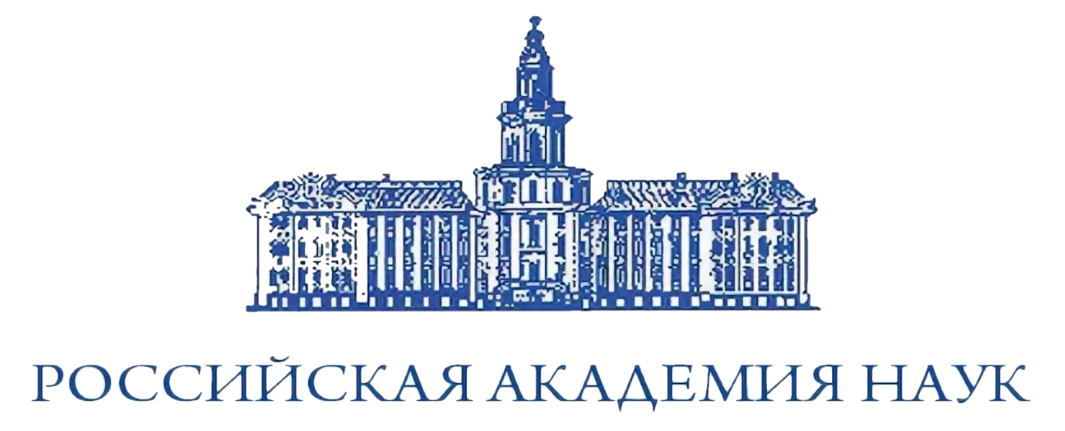 «НАУКИ ЮНОШЕЙ ПИТАЮТ…»:  РОССИЙСКОЙ АКАДЕМИИ НАУК: ИСТОРИЧЕСКИЙ ЭКСКУРСРекомендательный список литературыСоставитель: М. Б. МаламусоваНальчик, 2023ОТ СОСТАВИТЕЛЯДождливым осенним  днем  21 октября 1783 года, у главного подъезда Петербургской Академии наук царило необычайное оживление. Одна за другой подъезжали кареты, из которых выходили именитые гости – поэт Г.Р. Державин, драматург Д.И. Фонвизин, дипломат А.А. Безбородко, академики И.И. Лепехин, Н.Я. Озерецковский, другие представители отечественной науки, культуры и государственные деятели.В нонференц-зале Академии к присутствующим обратилась статс-дама Е.Р. Дашкова. Она зачитала правительственный указ о создании нового научного учреждения – Российской Академии, в задачу которой входило изучение русского литературного языка, разработка грамматики и словарей, «так как ему (языку – Авт.) не доставало предписанных правил, постоянного определения  речениям и непременного словам знаменования».Последняя четверть 18 столетия характеризуется небывалым подъемом русской национальной культуры. Возрастает общественное значение отечественной литературы, расширяется круг ее читателей, появляются имена новых писателей. Если в первой половине 18-го столетия литературным трудом в России занимались немногие, то в «Опыте словаря о российских писателях» Н.И. Новикова (1772) приведены сведения уже о 250-ти литераторах. В этом словаре были собраны материалы о писателях, принадлежавших к разным общественным слоям – от крепостных и разночинцев до вельмож и императрицы. Наряду с известными именами - А.П. Сумарокова, Я.Б. Княжина, М.М. Щербатова и других – здесь можно узнать о литературном творчестве старшего наборщика одной из столичных типографий Ивана Рудакова, который «сочинял разные весьма изрядные стихотворения, а по большей части сатирические». Понимая все возрастающее значение  русской литературы, и пытаясь направить ее в просветительское русло официального просветительства, Екатерина-2 поощряла писателей. В  первый период своего царствования,  она проводила политику «просвещенного абсолютизма», поддерживая развитие в России просвещения, науки, искусства и литературы. В этот период появляются новые журналы, расширяется география распространения печатных изданий.Российская Академия оставила след в развитии национальной русской культуры. Успехи на первом этапе работы связывались в основном с именем Е.Р. Дашковой. В написании истории развития Российской Академии наук  были широко использованы рукописные материалы, выявленные авторами в архивохранилищах Ленинграда и Москвы. Это позволило лучше осветить многие забытые страницы истории Российской Академии.Академия уделяла значительное внимание исследованиям в области отечественного и славянского языкознания, переводила труды древних историков, издавала сочинения русских и зарубежных классиков, а также поощряла творческую деятельность молодых авторов.Екатерина Дашкова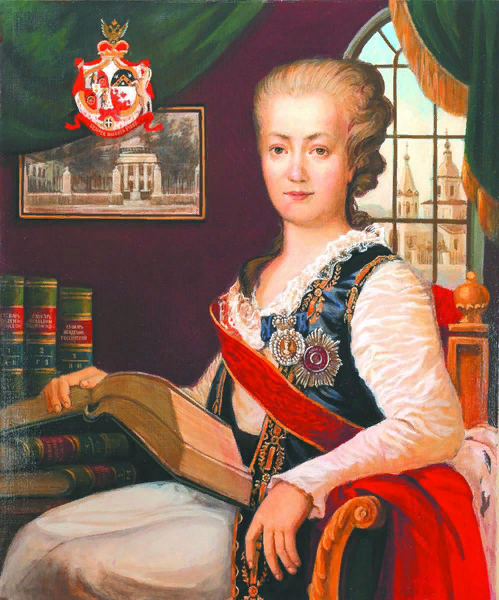 Изучение архивных и других материалов позволило прийти к заключению, что Российская Академия способствовала также популяризации географических знаний в стране. Издавая произведения классиков русской литературы, она воспитывала у современников любовь к родному языку, отечественной истории и культуре. Активными были и международные связи Академии.Таким образом, деятельность Российской Академии, прежде чем она была присоединена к Петербургской Академии наук в качестве ее 2-го Отделения, позволяет судить не только о состоянии науки о языке, на протяжении белее чем полустолетия, но также освещает некоторые стороны общественно-политического движения в России конца 18-го и первых четырех десятилетий 19-го века.Реформы Петра Первого дали толчок бурному росту культуры и науки в России.  В январе 1724г. Петр подписал в Сенате «Определение об Академии» и рассмотрел составленный по его указанию проект положения («генеральный регламент») об Академии наук. Первый сохранившийся протокол заседания Академии наук датирован 2 ноября 1725г. 7 декабря этого же года именным  указом Сената, подписанным Екатериной 2-й, президентом Академии был назначен придворный лейб-медик Л.Л. Блюментрост.Для проведения научных исследований Академия наук получила в свое распоряжение богатейшую коллекцию Кунсткамеры и превосходную библиотеку, имевшую в своей основе книжные собрания Петра 1-го.По распоряжению Сената Академия наук стала собирать географические карты и сведения. В 1727-1730гг. Академия наук уже смогла осуществить астрономическую экспедицию, выпустила Географический атлас, а в 1745г. издала «Атлас Российский», включавший генеральную карту страны и 19 отдаленных региональных карт. Эти работы были объединены созданным в 1739г. в Академии наук Географическим департаментом.Выдающиеся научные открытия 18-го столетия пополнили словарный состав русского языка значительным количеством профессионально-технических терминов. Новые научные, технические, политические, бытовые понятия требовали новых слов и способов выражения. Самый простой путь – заимствование  иностранных слов. В начале 18 века этим чрезвычайно злоупотребляли. Рост национального самосознания в русском обществе выявил необходимость «стилистической регламентации литературного языка на чисто русских национальных основах».В истории развития языковой культуры каждого народа, поворотным моментом считается появление собственных грамматик родного языка. К решению этой проблемы с разных позиций подходили предшественники М.В. Ломоносова – В.К. Тредиаковкий, В.Н. Татищев, В.Е. Адодуров.Один из ярких представителей «Ученой дружины» - В.Н. Татищев, неоднократно высказывал  беспокойство за судьбу родного языка. Прямым предшественником Российской Академии стало Российское собрание, вошедшее в систему научных органов Петербургской Академии наук. Учрежденное 14 марта 1735 года Собрание явилось первым научным коллективом филологов-русистов. Первый коллектив ученых – членов общества был невелик. Кроме перечисленных ученых, в состав Российского собрания вводились три переводчика: Ильинский,  Горлицкий и Толмачев, которые давали оценку качеству предложенных на рассмотрение Собрания переводных  произведений. Вновь созданному органу Петербургской Академии наук была предписана довольно скромная функция – исправление русского языка при переводах. К сожалению, работе Собрания придавали второстепенное значение. И как следствие – прозябание.Бироновщина закрыла путь в науку русским. «Крупные ученые-академики  были тогда еще исключительно  иностранцы». В 1743 году Российское собрание было заменено Переводческим департаментом.Целая эпоха в истории развития отечественной науки связана с именем Михаила Васильевича Ломоносова, деятельность которого в Академии наук началась в 1742г.Одним из поворотных пунктов в развитии отечественного языкознания стала «Российская грамматика» (1775) Ломоносова. Свод правил русского языка, созданный гениальным русским ученым, был крайне необходим. Ломоносов был не только гениальным ученым, но и великолепным организатором науки. Много сил он вложил в дело совершенствования постановки научных исследований в Академии наук, принимал непосредственное участие в ее управлении. Ломоносов организовал первую в России  прекрасно оборудованную химическую лабораторию, много сделал для подготовки научных кадров и сыграл большую роль в организации в 1775г. Московского университета. Вместе с Ломоносовым в Академии наук трудились многие выдающиеся ученые. Широкую известность получили труды Л. Эйлера, приехавшего в 1727г. из Швейцарии и большую часть своей жизни проработавшего в Академии наук. Его перу принадлежит огромное количество первоклассных исследований в области математики, механики, кораблестроения, картографии, астрономии, оптики.Изучением растительного и животного мира, ископаемых богатств занимались  С.Я. Разумовский, П.С. Паллас, И.Г. Гиелин, И.И. И.И. Лепехин и другие ученые.По предложению М.В. Ломоносова в Академию наук стали избирать членов-корреспондентов из числа лиц, обогативших своими исследованиями науку и способствовавших изучению природных богатств страны. Первым избранным в Академию наук членом-корреспондентом был исследователь Оренбургского края П.И. Рычков. Благодаря работам Академии наук в 18 веке были обследованы огромные территории, изучены природные богатства, составлены точные географические карты, существенно увеличены возможности освоения и использования  естественных ресурсов страны для нужд  развивавшейся промышленности.В середине 18-го века усложнились государственные, военные, общественные, политические, хозяйственные, научные и литературные нужды огромной страны. Требовалась полная мобилизация всех накопленных народом словарных богатств. Грамматика Ломоносова стала именно таким подлинно научным языковедческим трудом, отвечающим требованиям времени, содействующим внедрению науки и литературы в русский быт.После смерти Ломоносова Академия наук некоторое время почти полностью прекратила заниматься вопросами отечественного языкознания. Борьбу за чистоту и самобытность русского языка продолжила периодическая печать. В 1771 г. было создано Вольное Российское собрание. В его состав вошли видные профессора Московского университета: А. А. Нартов, Е. Р. Дашкова, юрист С. Р. Десницкий, математик и философ М. И. Аничков. Председателем Вольного собрания стал И. И. Мелиссино, секретарем - профессор красноречия Московского университета  А.А. Барсов.За 12 лет существования Вольное Российское собрание выпустило в свет шесть томов своих «Опытных трудов».Основанная в 1783 г. Российская Академия была преемницей как Российского собрания, так и Вольного и продолжила дальнейшие работы в языкознании.Мы знаем имена выдающихся ученых нашей Родины, но в меньшей степени,  имена людей, которые в сложнейшей и длительной борьбе с рутиной и бюрократизмом, царившими практически  во всех сферах общественной жизни дореволюционной России, показали себя блистательными организаторами отечественной науки. Одним из таких замечательных деятелей была Екатерина Романовна Дашкова. Недюженный ум, образованность, неистощимая энергия и одаренность, именно эти качества Дашковой  имел в виду А. И. Герцен, когда писал: «Какая женщина! Какое сильное и богатое существование!».Действительно, едва ли можно найти в истории дореволюционной России женщину, которая в 18 лет принимала участие в антиправительственном заговоре, в 38 лет возглавила два научных учреждения России - Петербургскую Академию наук и Российскую Академию. Всем, что поставило Дашкову в ряд с крупнейшими деятелями периода «просвещенного абсолютизма», она обязана прежде всего своему характеру, энергии и решительности.Е.Р. Дашкова (урожденная Воронцова) родилась 17 марта 1744г. В раннем возрасте она была взята на воспитание в семью своего дяди, канцлера Воронцова. Для  своего времени Дашкова получила хорошее образование. Будучи активной  сторонницей политики «просвещенного абсолютизма», Дашкова изучила произведения французских  просветителей -Вольтера, Монтескье, Бейля и Буало. В своих воспоминаниях Дашкова пишет: «Никогда драгоценное ожерелье не доставляло мне большее наслаждение, чем хорошая книга». Собственная библиотека Дашковой составляла 900 томов. С юных лет Дашкова общалась с видными деятелями России, иностранными дипломатами, которые посещали дом канцлера Воронцова. На процесс формирования личности Дашковой, помимо просветительской философии, оказали и ее поездки за границу. В общей сложности за рубежом она провела восемь лет - с 1769-го по 1771-й и с 1776-го по 1782гг.Во время своих путешествий Дашкова посетила многие европейские государства, в том числе Англию, Германию и Францию. Везде ее интересовали люди и политика, литература и искусство. Она встречалась с государственными деятелями, учеными, философами-просветителями. Круг интересов Дашковой за границей обширен. Она знакомится с работой ткацких фабрик Лиона и слушает ораторов в парламенте Шотландии, изучает подготовку офицерских кадров в английских военных училищах и план размещения Ливорнской инфекционной больницы. Дашкова много читает, пользуясь публичными и монастырскими библиотеками, причем знакомство с книгами систематизировано «в хронологическом порядке и по предметам чтения».Как женщину умную, образованную и деятельную характеризуют Дашкову ее современники. Дидро говорил о ней: «…Она обладает проницательностью, хладнокровием, здравым умом»;- Французский посланник граф Сегюр: «Дашкова по случайной прихотливой ошибке природы родилась женщиной»;- Английский посланник Джордж Макартней: «Эта женщина обладает редкой силой ума, смелостью, превосходящей храбрость любого мужчины, энергией, способной предпринимать задачи самые невозможные».24 января 1783 г. директором Петербургской Академии наук  была назначена Е.Р. Дашкова. Она выполнила разработанную ею же программу, предусматривающую стимулирование научной деятельности ученых. Ко времени вступления Дашковой в должность директора Петербургской Академии наук не выпускалось ни одного академического журнала. Последний, носивший название «Академические известия», был закрыт в 1781году.30 сентября 1783г. был издан указ, учреждающий Российскую Академию наук, во главе которой была поставлена неутомимая Екатерина Романовна Дашкова.Приветствуя это назначение, драматург Я.Б. Княжнин писал: «Предстательница здешних Муз,Свершай тобою путь избранный.Сей путь тебе принадлежит.Хоть тяжек он, но полон славы, Хоть злость невежества претит,Но Росской честь на нем державы».Душой всех начинаний в Академии была ее президент - Е. Р. Дашкова. Последние годы управления Российской Академией были отравлены для Дашковой столкновениями с Екатериной и ее окружением. Имея независимый  характер, собственный взгляд на людей и происходящие события, Дашкова открыто высказывала свои суждения. Это не могло нравиться дворцовой камарилье, которая ждала только случая, чтобы наказать строптивую княгиню.После смерти Екатерины 2-й император Павел своим указом от 12 ноября 1796 г. репрессировал всех ее сторонников. Запрет на ввоз иностранной литературы еще более осложнил деятельность Академии наук и привел к упадку деятельности академических учреждений. Его же указом Дашкова была уволена со всех занимаемых должностей и сослана в одно из отдаленных имений. После очередного дворцового переворота, собрание Академии постановляет просить Дашкову вновь возглавить это научное учреждение. Но Дашкова предложение отклоняет.Скончалась Е. Р. Дашкова в 1810 г. Как бы подводя итог своему жизненному пути, она в своих «Записках» пишет: «Я могу  со спокойной совестью сказать, что сделала все добро, какое  было в моей власти…я исполнила свой долг по мере сил и понимания: со своим чистым сердцем и честными намерениями».Академическая наука в Санкт-Петербурге в ХVIII-ХХ веках. Исторические очерки / Отв. ред. академик Ж. И. Алферов; инст-т истории естествозн. и техники им. С. И. Вавилова, С. Петербург: [Филиал]. - СПб.: Наука, 2003. - 605 с.Академия наук СССР. Краткий очерк истории и деятельности. - М.: «Наука», 1968. - 255 с.Академия наук СССР. Действующие члены, члены-корреспонденты, иностранные члены. [Предисл. чл.-кор. АН СССР Г.К. Скрябина]. Кн.1 - М., «Наука», 1974. - 479 с.Академия наук СССР. Уставы Академии наук СССР. - М., «Наука», 1975-206 с.Академия наук в контексте историко-научных исследований в ХVIII- первой половине XX вв. - СПб: Росток, 2016. -701 с.Академия наук в Санкт-Петербурге в конце ХVIII-ХХ вв. Исторические очерки. - СПб, 2003г.Алферов, Ж. Роль Академии наук в современной России // В мире науки. - 2013. - №6. -  С.4-11.Аксаков, К.С. Ломоносов в истории литературы и русского языка. - М.: Книжный дом «ЛИБРОКОМ». - 2011. - 368 с. - (Лингвистическое наследие 19 века).Баженова, Н. И. Библиотека РАН и цензура (ХVIII-начало ХIХ) // Библиография. - 2013. - №3. - С.95-101.Барулина, Л. Г. Великий  философ-материалист. (К 205-летию со дня рождения М. В. Ломоносова). - М.: Госполитиздат, 1961. -  80с.Басаргина, Е. Ю. Вицепрезидент  Императорской  Академии наук П.В. Никитин: из истории русской науки (1867-1916). - СПб.: Изд-во «Нестор-История» СПб ИИ РАН, 2004. - 468 с.Батурин, Ю. М. На юбилейном рубеже (к 80-летию института истории естествознания и техники им. С.И. Вавилова РАН) // Вестник Российской Академии наук. - 2012. - Т.82. - №11. - С.1034-1040.Берлинский, Л.Г. Государственное  управление  наукой в России: [конец 19 - начало 20 вв.] // Известия ВУЗов Северо-Кавказского региона. Общественные науки. - 1985. - №1. - С.33-44.Борисов, В. П. Достижения и злоключения «русского американца» Владимира Зворыкина: [Зворыкин - автор фундаментальных разработок в области телевидения] // Вестник Российской Академии наук. - 2013. - Т.83. - №2. - С.143-156.Борисов, В. П. Из века в век: инструмент в руках ученого: [создание инструментов для Академии наук; приобретение документов и сотрудничество с мастерами Германии и Голландии; изготовление астрономических инструментов в Англии; уникальные экспонаты музеев России] // Вестник Российской Академии наук. - 2000. - Т. 70. - №4. - С.352-356.Вернадский, В. И. Дневники: Март 1921 - август 1925. - 2 изд. -  М.: «Наука», 1999. – 214 с. -  (Библиотека трудов академика Вернадского).Власов, С.М. Школа гениев: сборник очерков о выдающихся наших современниках. - М., 1992.Дашкова, Е. Р. Записки княгини Е.Р. Дашковой: [Пер. с англ. / АН СССР, ин-т истории СССР; отв. ред. Е. Л. Рудницкая] - Репринт. воспроизведение. - М.: Правда, 1990. - 363с.Дашкова, Е.Р. Литературные сочинения / [Сост., втуп. ст. и примечания Г. Н. Моисеевой]. - М.: Панорама, 1992. - 45с.Деятели русской науки ХIХ-ХХ вв. - СПб: «Дмитрий Буланин», Вып.1. - 2001. - 410 с.Деятели русской науки ХIХ-ХХ вв. - СПб: «Дмитрий Буланин», Вып.2. - 2001. - 414 с.Его звали А. П. : (об академике РАН СССР, трижды герое Социалистического труда А. П. Александрове) // В мире науки. -  2013. - №4. - С.20-31.«Золотое двадцатилетие» советской науки: СССР и международный трансфер технологий в 1950-1960-е гг.: монография / С. В. Занин, С.Ю. Заводюк, Е. И. Золотухин; ответственные редакторы: Н. Ф. Тагирова, Е. А. Солнцева. - Самара: 2022. – 262 с.Импреаторская академия наук на пути обновления в 1801-1855гг.: исторические очерки. / Е. Ю. Басаргина, Е. Н. Груздева, С.И. Зенкевич; под редакцией Е. Ю. Басаргиной. - Санкт-Петербург: Нестор-История, 2021.-680с.Ишлинский, А. Ю. Ломоносов М. В. - великий русский ученый / А.Ю. Ишлинский, Г. Е. Павлова. - М.: Педагогика, 1986. - 126с.Калинников, В.Т. АН РСФСР - первые шаги к Российской Академии наук // Вестник Российской Академии наук. - 2013. - Т. 83. - №1. - С.80-85.Колесов, Ю. В. И может собственных ньютонов российская земля рождать // Наука в России. - 1995. - №1. - С.11-43.Коломинов, В.В.,  Файнштейн М.Ш. Храм муз словесных: (Из истории Российской Академии). - Л., «Наука». - 1986. - 149с.Копанев, Н.А. «…Печатаны были при академии секретно»: [история Петербургской академии наук] // Наука из первых рук. - 2013. - №2 (50). - С.6-19.Копелевич, Д.Х. Возникновение научных академий: середина ХVII- середина ХVIII. -  Л., 1974. - 257с.Кузнецов, Б.Г. Творческий путь Ломоносова. - М.,1961.Кулебко, Е.С. М.В. Ломоносов и учебная деятельность Петербургской академии наук. - М.-Л., Изд-во Акад. Наук СССР, 1962. - 216с.Ларина, Р. История мысли и мысль в истории: [о работе центра интеллектуальной истории Института всеобщей истории Российской Академии наук] // Знание - сила. - 2011. - №11. - С.46-52.Лебедев, Е. Н. Ломоносов. - М.: ОГИ, 2010 - 725с.Левшин, Б. В. Академии наук СССР - 205 лет. - М.: Знание, 1974 - 64с. Левшин, Б. В. Академия наук СССР в годы Великой Отечественной войны. -  М., 1966. - 188с.Лунев, В. В. Человек. Ученый. Гражданин. К 90-летию со дня рождения академика Кудрявцева В. Н. // Вестник Российской Академии наук. - 2013. - Т.3. - №4. - С.334-340.Лысцов, В. П. Ломоносов М. В. - родоначальник русского просветительства. (1711-1961). - Воронеж: Изд.-во Воронежского ун-та, 1961. - 102 с.Люди русской науки: Очерки о выдающихся деятелях естествознания и техники / с предисл. и вступит. словом С. И. Вавилова. - М.; Л.: Гостехиздат, 1948.Мелуа, А. И. Академия наук: биографии, 1724-2020: действительные члены (академики), члены-корреспонденты, почетные члены, иностранные члены: [библиографическая энциклопедия] / А. И. Мелуа. - Санкт-Петербург: Гуманистика, 2018-2020. - Т.6 - 639с.Мильков, В. Первый ученый Руси: жизнь, творчество, идейное своеобразие воззрений. К 900-летию Кирика Новгородца // Россия - 21 век. - 2010. - №6. - С.90-123.Моя партия - Российская Академия наук: [беседа с лауреатом Нобелевской премии за 2000 г. - президентом Российской Академии наук  Жоресом Алферовым] // В мире науки. - 2013. - №5. -  С.21-27.Некипелов, А. Будущее Российской Академии наук: обновление в условиях преемственности // В мире науки. - 2013. - №6. - С.12-19.Памятники науки и техники, 1990: [Сборник] / Российская Академия наук, Институт естествознания и техники; сост. В. Нестоянова, Н.М. Семенов. - М.: Наука, 1992. – 227 с.Памятники науки и техники в музеях России / Науч. ред.: проф. д. т. н. Г. Г. Григорян, к. т. н. Л. М. Кожина, д. т. н. В. П. Борисов. - М.: Наука, Вып. 4. - 2005. - 202 с. Панибратцев, А. В. Просвещение разума. Становление академической науки в России. - СПб.: РХГИ, 2002 - 624с.Патон, Б. Е. Владимир Вернадский и Украина. К 150-летию со дня рождения академика В. И. Вернадского: [становление ученого, его научные взгляды и политические убеждения] // Вестник Российской Академии наук. - 2013. - Т. 83. - С.246-255.Пономарев-Степной, Н. Н. Преданность науке и человечеству. К 100-летию со дня рождения академика М. Д. Миллионщикова // Вестник Российской Академии наук. - 2013. - Т.83. - №6. - С.562-569.Радковский, М. И. Ломоносов М. В. и Петербургская академия наук. - М.- Л., 1961.Российская Академия наук. Список членов Академии 1724-1999.  / Б.В. Левшин, В. И. Васильев, И. Е. Розанова и др. - М.: Наука, 1999. - 544с.Саркисов, А.А. Сычев, В.В. Жизнь, отданная служению. К 100-летию со дня рождения академика В.А. Кириллина // Вестник Российской Академии наук. - 2013. - Т.83. - №2. - С.142.Саркисов, А.А. Российская Академия наук: какой ей быть? // Вестник Российской Академии наук. - 2012. - Т. 82. - С.1108 - 1118.«Содействовать к преуспеванию»: [Демидовские премии] // Знание  -  сила. - 1995. - №4. - С.18-20.Соскин, В.Л. Сибирь, революция наук / Отв. редактор С.А. Красильников; АН СССР, Сиб. Отделение. - Новосибирск: Наука, 1989-173с.Стриганова, Б.Р., Чеснова, Л.В. Основатель почвенной зоологии. К 100-летию со дня рождения академика М.С. Гилярова // Вестник Российской Академии наук. - 2013. - Т. 83. - №4. - С.320-325.Тихонов, В.В. «Прирожденный академик». К 150-летию со дня рождения академика А.С. Лаппо - Данилевского // Вестник Российской Академии наук. - 2013. - Т.83. - №1. - С.66-72.Тюличев, Д.В. Книгоиздательская деятельность Петербургской Академии наук и М.В. Ломоносов / АН СССР, Библ.-ка. - Л.: Наука, 1988. - 279с.Уставы Российской Академии наук. 1724-1999 гг. - М.: Наука, 1999. - 287с.Файнштейн, М.Ш. Вознесены на пьедестал…: [о Екатерине второй и Е.Р. Дашковой]. - М.: Панорама, 1992. - 45с.Хартанович, М.Ф. Николай-1 и граф С.С. Уваров - реформаторы Академии наук // Вестник Российской Академии наук. - 1995. - Т.65. - №12. - С.1117-1125.Холодов, В. Н. Научный подвиг академика. К 100-летию со дня рождения академика Н.М. Страхова // Вестник Российской Академии наук. - 2000. - Т.70. - №4. - С.331-338.Чумаков, В. Академия в академии, или Сибирская Флоренция: [о Сибирском отделении Российской Академии наук] // В мире науки. - 2013. - №4. - С.3-13.Шаханов, В. А. Российскому фонду фундаментальных исследований - 20 лет // Вестник Российской Академии наук. - 2012. - Т. 82. - №4. - С.300-306.Щербаков, Р. Н. Стремление и любовь к научной истине. К 150-летию со дня рождения академика РАН Г. В. Вульфа // Вестник Российской Академии наук. - 2013. - Т. 83. - №6. - С.562-569.